Testlands, Green Lane ● Southampton, Hampshire 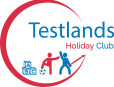 Phone: 023 8202 6700 ● contactus@testlands.com Web: www.testlands.com Child Absence and Club Cancellation Policy Child Absence In the case that your child is absent from the club, you must phone us (email if there is no answer) no later than 08:00 on the day of absence. Contact details;Email: contactus@testlands.com / thc@testlands.comPhone: 02382 026700 We do not offer refunds due to absence. Club Cancellation Policy and Procedure 
It is not Testlands policy to issue cash refunds for any cancellations due to absence or otherwise. If a credit note is issued (see below), the credit note will only be valid for a period of 12 months from the date of issue. Club Cancellations Procedure (including child sickness and Testlands having to cancel the club): 
We require at least 3 full days notice of cancellation before the day your child is due to attend to issue a 100% credit note. Unless the cancellation is due to illness in which case, you can inform us the morning of. In the extreme circumstance that Testlands have to cancel a holiday club, we will inform you no later than 19:00 the evening before the day in question. Last reviewed: September 2023Date of next review: September 2024Signed by: B. Stanley